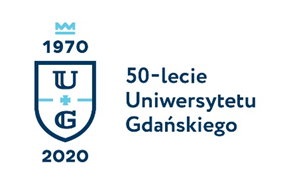 Biuro Rzecznika Prasowego Uniwersytetu Gdańskiegoul. Bażyńskiego 880-309 Gdańsktel.: (58) 523 25 84e-mail: biuro.rzecznika@ug.edu.plhttp://www.ug.edu.pl/plGdańsk, 19 czerwca 2020Komunikat prasowy
Przedstawiciele UG w zarządzie AZS Gdańsk
Wczoraj w gmachu Politechniki Gdańskiej odbyło się walne zebranie sprawozdawczo-wyborcze AZS Organizacji Środowiskowej w Gdańsku. We władzach tej wojewódzkiej organizacji AZS na kadencję 2020-2022 znaleźli się przedstawiciele Uniwersytetu Gdańskiego. Prezesem został prof. dr hab. inż. Krzysztof Wilde, Rektor Politechniki Gdańskiej, a Wiceprezesem – Piotr Walczak, Prezes AZS Uniwersytetu Gdańskiego.W zarządzie AZS Gdańsk przez dwa lata zasiadać będą przedstawiciele UG: Prorektor ds. Studenckich i Kształcenia dr hab. Arnold Kłonczyński, prof. UGPrezes AZS UG Piotr Walczak (jako Wiceprezes AZS Gdańsk)Z-ca Dyrektora CWFiS Tomasz AftańskiW sądzie koleżeńskim zasiadać będą również przedstawiciele UG:Dyrektor CWFiS dr Jan PatokMonika Trawczyńska